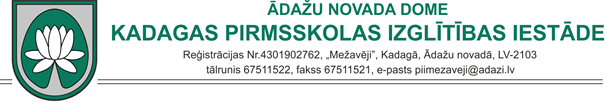 Apstiprināti ar Kadagas pirmsskolas izglītības iestādes 31.08.2020. rīkojumu Nr.2-3/20/20 “Par uzturēšanās kārtības Kadagas pirmsskolas izglītības iestādē  apstiprināšanu”Noteikumi par uzturēšanās kārtību Kadagas pirmsskolas izglītības iestādē Izdoti saskaņā ar Ministru kabineta 09.06.2020. noteikumu Nr.360 "Epidemioloģiskās drošības pasākumi Covid-19 infekcijas izplatības ierobežošanai " 26.1. punktu.Vispārējie noteikumiŠie noteikumi nosaka apmeklētāju uzturēšanās kārtību Kadagas pirmsskolas izglītības iestādē (turpmāk – Iestāde) slimības “Covid-19” izplatīšanās ierobežošanai.Noteikumi ir saistoši Iestādes apmeklētājiem, t.sk., bērnu vecākiem, aizbildņiem un pilnvarotām personām (visi kopā turpmāk saukti “vecāki”), ārpakalpojumu sniedzējiem un pašvaldības darbiniekiem.II. Apmeklētāju uzturēšanās IestādēVecākiem savlaicīgi (līdz iepriekšējās dienas plkst. 12.00) brīdināt grupas pirmsskolas skolotājas vai medicīnas māsu, ja izglītojamais (turpmāk – bērns) atsāks apmeklēt Iestādi.Bērnu uz grupas ģērbtuvi Iestādē pavada viens no vecākiem. Vecāki ģērbtuvē neuzkavējas. Atbilstoši prasmēm bērns pārģērbjas patstāvīgi, vai viņam palīdz Iestādes darbinieks. Vecākiem aizliegta pārvietošanās pa Iestādes citām telpām un gaiteņiem.Vecāki ievēro distanci 2 m attālumā no citiem apmeklētājiem.Pēc bērna izņemšanas no Iestādes vecāki nekavējoties pamet Iestādes teritoriju un neapmeklē bērnu rotaļu laukumus.Ienākšanai Iestādē vecāki izmanto tikai savas grupas ārdurvis. Iestādē neuzņem bērnus ar slimības pazīmēm (alerģiskas iesnas vai klepu apliecina ar ārsta zīmi).Iestādi aizliegts apmeklēt personām ar elpceļu infekcijas slimību pazīmēm, kā arī personām, kurām noteikta pašizolācija, mājas karantīna vai stingra izolācija.Bērns nedrīkst apmeklēt Iestādi, ja uz vienu no vecākiem attiecās prasība par pašizolācijas ievērošanu.Vecāki nekavējoties informē Iestādi, ja bērnam konstatēta saslimšana ar “Covid-19”.III. Rīcības kārtība bērna saslimšanas pazīmju gadījumāJa bērnam Iestādē parādās slimības pazīmes (drudzis, klepus, elpas trūkums):bērnu izolē atsevišķā telpā, netraumējot emocionāli;bērnam lieto sejas aizsegu (mutes, deguna aizsegu vai masku), darbiniekam - medicīnisku sejas masku);medicīnas māsa vai grupas skolotāja nekavējoties informē vecākus pa tālruni;viens no vecākiem nekavējoties ierodas  bērna izņemšanai no Iestādes un informē ģimenes ārstu par saslimšanas pazīmēm;turpmākās darbības vecāki veic atbilstoši ārsta ieteikumiem.IV. Noslēguma jautājumiApmeklētājiem ir pienākums patstāvīgi iepazīties ar aktuālo informāciju un ieteikumiem Latvijas Slimību profilakses un kontroles centra tīmekļvietnes sadaļā “Aktualitātes” (www.spkc.gov.lv).Grupu pedagogi iepazīstina vecākus ar šiem noteikumiem pret parakstu (pielikumā).Jautājumu gadījumā saziņu ar apmeklētājiem veic elektroniski e-pastā piimezaveji@adazi.lv vai pa tālruni 67511520, 67511526.Kadagas PII vadītāja 				                        I.KuzņecovaBrūvere 67511522Pielikums “Noteikumiem par uzturēšanās kārtību Kadagas pirmsskolas izglītības iestādē”Kadagas PII grupas apmeklētāju saraksts ____________________________Ar noteikumiem “Noteikumi par uzturēšanās kārtību Kadagas pirmsskolas izglītības iestādē” IEPAZINOS un PIEKRĪTU:N.p.k.Vecāka vārds, uzvārdsParakstsDatums